                       Collision Industry Foundation			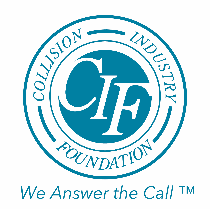 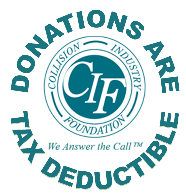 ANNUAL DONOR PROGRAM ORDER FORMVision: Provide Emergency Relief to Collision Repair ProfessionalsMission: Secure and distribute donations to individuals who have experienced significant losses due to natural disasters or other catastrophic events. Primary Contact Information (please print)Company Name: __________________________________________________________	Displaying As (if different than company name):                              __________________________________________________________Contact:               __________________________________________________________	Title:                     __________________________________________________________	Address:            __________________________________________________________	City: ______________________         State:   __________                         Zip:  __________          Phone:  __________________________               Email:   _______________________Would you mind sharing name and email of your Marketing person? __________ _________________________________________________________________________________Company URL address:  ___________________________________________	Logo: Please email a high resolution image of your company’s logo as a PNG or JPG file to  petra.schroeder@comcast.net Do you approve of the CIF listing of your company name and logo (and URL address) on the CIF website?▢  Yes        ▢  NoDo you have any comment(s) that you would like to share regarding you and/or your company’s support of CIF? If yes, see Comments Section at the bottom of this document. ▢  Yes        ▢  NoDoes CIF have your approval to utilize it for social media or a press release announcing your donor level and support of CIF?▢  Yes        ▢  NoIn case you wanted to show your support of CIF by listing the CIF website / logo on your company’s website, here it is:  www.collisionindustryfoundation.org Billing Contact (please print)  - FILL OUT ONLY IF IT IS DIFFERENT FROM THE PRIMARY CONTACTCompany Name: __________________________________________________________	Contact:               __________________________________________________________	Title:                     __________________________________________________________	Address:            __________________________________________________________	City: ______________________         State:   __________                         Zip:  __________          Phone:  __________________________     Email:   __________________________Become an Annual Donor. 5 different donation levels are available:▢  Tier 1	1st RESPONDER		10K+▢  Tier 2	URGENT CARE		5K+ to <10K▢  Tier 3	IMMEDIATE CARE	1K+ to <5K▢  Tier 4	PRIMARY CARE		$500 to <1K▢  Tier 5	FIRST AID		min. $50 to <$500Total Annual Recurring Donor Amount:    ______________________________ 	A pro-rated invoice is available. Please contact petra.schroeder@comcast.net for more details         PLEASE NOTE THAT THIS RECURRING ANNUAL DONOR PROGRAM RENEWS ON JANUARY 1st. Contact will be made with you at budget TIME AUGUST / SEPTEMBER for the next year’s budget consideration. That payment would not be due before the end of February. YOU WILL BE ABLE TO TERMINATE YOUR PARTICIPATION AT ANY TIME. IF YOU TERMINATE AFTER PAYMENT HAS BEEN RECEIVED, THERE WILL BE NO REFUNDS. Payment options:Mail check to the CIF Admin Office (Collision Industry Foundation - CIF, P.O. Box 3007, Mechanicsville, VA 23116) via credit card on the website https://www.collisionindustryfoundation.org/donate.html (donate to Annual Donor Program)  through the QuickBooks invoice link.  Should you not want to commit to the Annual Donor Program but still support CIF, please consider the GENERAL DONATION option here: https://www.collisionindustryfoundation.org/donate.htmlOur EIN # is:  36-4437628.  If you require a CIF W9 please contact petra.schroeder@comcast.net By signing below, the Donor agrees to have read and agreed upon terms & conditions within this document.Authorized Signature: ______________________________________________________Name (Please Print):__________________________________________					      Title: _________________________________________       Date:___________________COMMENTS SECTION TO BE POTENTIALLY USED FOR SOCIAL MEDIA (Facebook and LinkedIn), WEBSITE AND PRESS RELEASESYou can provide written information along with visuals.Or record a brief video testimonial. We are here to support you with this.